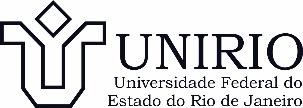 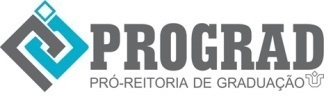 	            DIRETORIA DE PROGRAMA E ATIVIDADES ESPECIAIS - DPAEPROGRAMA DE TUTORIA ESPECIAL - PROTESFICHA CADASTRAL____________________________________________________________TUTOR/BOLSISTA____________________________________________________________PROFESSOR RESPONSÁVELCURSO:CURSO:DISCIPLINA:CÓDIGO:PROFESSOR RESPONSÁVEL:SIAPE:E-MAIL:TELEFONE:TUTOR/BOLSISTA:TUTOR/BOLSISTA:TUTOR/BOLSISTA:MATRÍCULA:E-MAIL:E-MAIL:E-MAIL:TELEFONE:CPF:CPF:RG:RG:ÓRGÃO EMISSOR:ÓRGÃO EMISSOR:DATA DE EMISSÃO:DATA DE EMISSÃO:BANCO:AGÊNCIA:AGÊNCIA:CONTA CORRENTE:TUTOR ANTERIOR (CASO SEJA UMA SUBSTITUIÇÃO DE BOLSISTA):